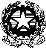 Ministero dell’Istruzione e del MeritoIstituto Scolastico Comprensivo “G. Romanino”Via Ripa, 2 - 25040 Bienno (Bs) Tel. 0364 40062Email: bsic83700x@istruzione.it – pec: bsic83700x@pec.istruzione.itGruppo di Lavoro Operativo per l’inclusione degli alunni con disabilitàVERBALE DELL’INCONTRO DI VERIFICA FINALE DEL PEI L. n. 104/92 art. 15 come sostituito dal D.Lgs. n.66/17 art. 9 comma 10, integrato e modificato dal D.Lgs. n.96/19 Il giorno 	 alle ore 	in modalità videoconferenza su piattaforma 	previa convocazione si riunisce il Gruppo di Lavoro Operativo per l’alunno\a 	frequentante la classe 	 dell’Istituto 	per la verifica finale del PEI con il seguente ordine del giorno:verifica del Piano Educativo Individualizzato;definizione, conferma o eventuale proposta delle modalità per l'assegnazione delle misure di sostegno e degli interventi necessari per garantire il diritto allo studio e la frequenza.Sono presenti (INDICARE I NOMINATIVI)_ Prof.\dott. __ Dirigente Scolastico o docente formalmente delegato _ Prof.\dott. __ Docenti di sezione/team/classe_ Sig.\Sig.ra __ Genitori o esercenti la responsabilità genitoriale _ Sig.\dott. __ Altre figure professionali interne alla scuola (psicopedagogista, docenti referenti per le attività di inclusione, funzioni strumentali, docenti con incarico nel GLI per il supporto alla classe nell’attuazione del PEI)_ Dott. __ Rappresentante dell’Unità di Valutazione Multidisciplinare (designato dal Direttore sanitario della stessa)_ Sig.\dott.  __ (Operatore sociosanitario; assistenti per l’autonomia e la comunicazione per la disabilità sensoriale, …)_ Sig.\dott.  __ (Rappresentante e Operatori/Operatrici dell’Ente Locale)_ Sig.\dott.  __ (Altre figure professionali esterne alla scuola, Operatore dello Sportello Autismo provinciale)_ Sig.\dott.  __ (Figure professionali specifiche esterne all’Istituzione scolastica)_ Sig.\dott.  __ (Eventuale esperto indicato dalla famiglia, con valore consultivo e non decisionale; la presenza viene autorizzata dal Dirigente scolastico previa segnalazione della famiglia dell’alunno/a)_ Sig.\dott.  __ (Altri specialisti e terapisti dell’ASL o Enti Privati accreditati - convenzionati con compiti medico, psico-pedagogici e di orientamento che operano in modo continuativo) _ Sig.\dott.  __ (Eventuali collaboratori scolastici che coadiuvano nell’assistenza di base dell’alunno/a) ___ Studente o studentessa (esclusivamente per la scuola secondaria di II grado)Presiede la riunione_________________________________Funge da segretario______________________________________Aperta la seduta, si procede ad esaminare il percorso di inclusione nel gruppo classe dell’alunno/a  (Argomentare in maniera discorsiva)1.  Verifica finale del Piano Educativo IndividualizzatoDescrizione del quadro attuale, diagnosi e sintetica esposizione dell’andamento generale(Argomentare in modo sintetico obiettivi e livelli raggiunti dall’alunno nelle relative dimensioni con particolare riferimento alle barriere/facilitatori)I risultati ottenuti nella realizzazione del PEI dell’anno in corso sono statiNon raggiunti e relative motivazioni ___ Parzialmente raggiunti e relative motivazioni ___ Generalmente raggiunti e relative motivazioni ____Pienamente raggiunti e relative motivazioni ___ Eventuali specificazioni e relative motivazioni ___ I punti di forza rilevati nella realizzazione del PEI sono stati Le eventuali difficoltà rilevate nella realizzazione del PEI sono state Nel successivo anno scolastico si ritiene di perseguire i seguenti obiettivi attraverso interventi educativi e didattici secondo le seguenti metodologie e modalità organizzative:[___] attività curricolare in classe[___] attività curricolare in piccolo gruppo[___] intervento individualizzato[___] laboratori[___] progetti educativi specifici[___] intervento individualizzato in Didattica Digitale IntegrataEventuali suggerimenti per le attività extrascolastiche Altro 2.  Ore di sostegno didattico e ore di assistenza educativa scolastica Il GLO propone che l’alunno/a possa usufruire, per il prossimo anno scolastico di: [__] insegnante di sostegno[__] assistenza di base (per azioni di mera assistenza materiale, non riconducibili ad interventi educativi) igienica, spostamenti, altro, …__[__] assistenza specialistica all’autonomia (per azioni riconducibili ad interventi educativi) cura di sè, mensa, altro,… __[__] assistenza specialistica alla comunicazione (per azioni riconducibili ad interventi educativi) assistenza ad alunni/e privi/e della vista, assistenza ad alunni/e privi/e dell’udito, assistenza ad alunni/e con disabilità intellettive e disturbi del neurosviluppo __ [__] sussidi e ausili didattici (specificare) ___ [__] Eventuali esigenze correlate al trasporto dell’alunno/a da e verso la scuola ___[__] Proposta ore di sostegno in deroga (in presenza di situazioni di particolare gravità) con rapporto:[__] 1:1[__] 1:2[__] altro (indicare n. ore) ___ La proposta di cui sopra è in linea con quanto indicato nell’ALLEGATO C “Debito di funzionamento” e C1 “Tabella Fabbisogno Risorse professionali per il sostegno didattico e l’assistenza”.La riunione si conclude alle ore ___A. Dimensione: RELAZIONE / INTERAZIONE / SOCIALIZZAZIONE → si faccia riferimento alla sfera affettivo relazionale, considerando l’area del sé, il rapporto con gli altri, la motivazione verso la relazione consapevole, anche con il gruppo dei pari, le interazioni con gli adulti di riferimento nel contesto scolastico, la motivazione all’apprendimento                                B. Dimensione: COMUNICAZIONE / LINGUAGGIO → si faccia riferimento alla competenza linguistica, intesa come comprensione del linguaggio orale, produzione verbale e relativo uso comunicativo del linguaggio verbale o di linguaggi alternativi o integrativi; si consideri anche la dimensione comunicazionale, intesa come modalità di interazione, presenza e tipologia di contenuti prevalenti, utilizzo di mezzi privilegiatiC. Dimensione: AUTONOMIA/ORIENTAMENTO → si faccia riferimento all'autonomia della persona e all'autonomia sociale, alle dimensioni motorio-prassica (motricità globale, motricità fine, prassie semplici e complesse) e sensoriale (funzionalità visiva, uditiva, tattile)D. Dimensione COGNITIVA, NEUROPSICOLOGICA E DELL'APPRENDIMENTO → capacità mnesiche, intellettive e organizzazione spazio-temporale; livello di sviluppo raggiunto in ordine alle strategie utilizzate per la risoluzione di compiti propri per la fascia d’età, agli stili cognitivi, alla capacità di integrare competenze diverse per la risoluzione di compiti, alle competenze di lettura, scrittura, calcolo, decodifica di testi o messaggiIndicare Eventuali difficoltà incontrate nelle seguenti aree/discipline e obiettivi da raggiungere(Indicare le discipline in cui sono presenti maggiori difficoltà)Area/disciplina:______IL PRESIDENTEIL SEGRETARIO